	ОПШТИНА ПЕТРОВАЦ НА МЛАВИ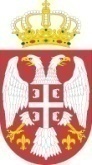 Општинска управаОДЕЉЕЊЕ ЗА ИНСПЕКЦИЈСКЕ ПОСЛОВЕ           Инспекција за заштиту животне средине           Број:501- 75/21-03/6           Датум :23.11.2021.године           ПЕТРОВАЦ НА МЛАВИПЛАН РАДА ИНСПЕКЦИЈЕ ЗА ЗАШТИТУ ЖИВОТНЕ СРЕДИНЕ1.УВОДОвај документ представља План рада инспекције за заштиту животне средине у спровође-њу поверених послова инспекцијског надзора и контрола по службеној дужности на подруч ју општине Петровца на Млави за 2022.годину и донет је на основу чл.10.Закона о инспек цијском надзору (”Сл.гл.РС” бр.36/15 и 44/18) и и чл.109. Закона о заштити животне среди-не   ("Сл. гласник РС", бр. 135/2004, 36/2009, 36/2009 - др. закон, 72/2009 - др. закон, 43/2011 - одлука УС, 14/2016 и 76/2018). Годишњи план инспекцијског надзора садржи општи приказ задатака и послова инспекције за заштиту животне средине  у 2022. години, начин спровођења инспекцијског надзора у време стања пандемије у којем се изричу хитне мере и доноси усмено решење, као и табе-ларни приказ планираних надзора  ради праћење стања заштите животне средине на тери торији општине Петровца на Млави. Предности израде Годишег плана, огледају се у: праћењу квалитета животне средине и ути цаја загађујућих материја и енергије на животну средину;квалитетнијег прикупљања подата ка за вођење и ажурирање локалног регистра извора загађивања; превенцију и заштиту од удеса;квалитетнију  израду извештаја и  пружања информација становништву о спроведе- ним активностима и стању животне средине;подизање свести о значају заштите животне средине; успостављање, одржавање и унапређење информационог система животне сре-дине и сл. 2,ЦИЉЕВИОпшти циљ овог Плана је превенција и деловање ради спречавања загађивања животне средине и повећање поштовања еколошких стандарда.Специфични циљ Плана је законитост и безбедност поступања надзираних субјеката у об ласти примене прописа утврђених законом и другим прописима из области заштите живот-не срединеПосебан циљ делотворног спровођења инспекцијског надзора у области заштите животне средине,постиже се стављањем приоритета на превентивне мере,надзирање и контролу њиховог спровођења у сврху потпуног елиминисања штетних утицаја или свођења, истих, на најмању могућу меру .Ефикасна организација инспекцијског надзора у области заштите животне средине оствару је се унапређењем самог надзора, координацијом активности, континуалним праћењем но вих технологија у овој области,квалитетном проценом ризика,континуалном едукацијом суб јеката животне средине у виду писаних процедура,упутстава, водича,тренинг едукација и сл.,праћењем база података специјализованих овлашћених субјеката (Агенција за заштиту животне средине;Завода за заштиту природе и др.).Посебан циљ делотворног спровођења инспекцијског надзора у области заштите животне средине,постиже се стављањем приори-тета на превентивне мере,надзирање и контролу њиховог спровођења у сврху потпуног елиминисања штетних утицаја или свођења, истих, на најмању могућу меру .3.ОСНОВ ЗА СПРОВОЂЕЊЕ ИНСПЕКЦИЈСКИХ НАДЗОРА3.1. ОСНОВНИ ЗАКОНИ- Закон  о локалној самоуправи (''Сл. гласник РС ''бр 129/07 и 83/2014 -др.закон); - Закон о државној управи ("Сл. гласник РС", бр.79/05,101/07,95/10,99/14,47/18 и 30/18 - др. закон); - Закон о општем управном поступку (Закон о инспекцијском надзору ( ''Сл. гласник РС'' бр.18/16) - Закон о инспекцијском надзору ("Сл. гласник РС", бр. 36/2015 и 44/2018 - др. закон); - Закон о прекршајима („Сл. гл.РС” бр. 65/13,13/16 и 98/16);  - Закон о кривичном поступку („Сл.гласник РС” бр.72/11,101/11,121/12,32/13,45/13 и 55/14); - Закон о привредним преступима („Сл. лист СФРЈ” бр.4/77,36/77,14/85,74/85,10/86,74/87, 57/89, 3/90, „Сл. лист СРЈ” бр. 27/92,24/94,28/96, „Сл. гл.РС“ бр.101/05);3.2.ПОСЕБНИ ЗАКОНИ1.Закон о заштити животне средине средине (“Сл. гласник РС” бр:135/04,36/09,72/09 и др закони и 43/2011одлука УС 14/2016,76/2018,95/18);2.Закон о управљању отпадом (‘Сл. гласник РС” бр:36/09,88/10,14/16 и 95/2018)3.Закон о заштити од буке ( “Сл. гласник РС” бр. 96/21)4.Закон о заштити ваздуха ("Службеном гласнику РС",бр.36/09 и 10/13) 5.Закон о заштити природе ("Сл. гласник РС", бр. 36/09,88/10,91/10 - испр.14/16 и 95/18)6.Закон о заштити од нејонизујућег зрачења („Сл. гласник РС“, бр. 36/2009),  7.Закон о хемикалијама („Сл. гласник РС“,бр 36/09,88/10,92/11,93/12 и 25/15)8.Закон о процени утицаја на животну средину("Сл. гласнику РС",бр.135/04  и 36/09);9.Закон о интегрисаном спречавању и контроли загађивања животне средине („Сл.гласник РС“,бр.36/09 и 25/15)3.3.ПОДЗАКОНСКА АКТА ДОНЕТА НА ОСНОВУ ЗАКОНА-Уредбе и Правилници донети по основу посебних закона;-Одлука о заштити од буке на територији општине Петровац (“Сл. гласник општине Петро- вац” број 9/16)-Одлука о заштити споменика природе „Два стабла храста лужњака“ бр.020-68/ 2002-02 од 28.05.2002.године-Одлука о проглашењу заштите споменика природе „Сладун у Кладурову“ број 020-250/2013-02 („Сл. гласник општине Петровац“ број 6/13) 4.УЧЕСТАЛОСТ,ОБУХВАТ И ТРАЈАЊЕ ВРШЕЊА ИНСПЕКЦИЈСКОГ НАДЗОРА ПО ОБЛАС ТИМА И СВАКОМ ОД СТЕПЕНА РИЗИКАГодишњи план инспекцијског надзора инспектора за заштиту животне средине током 2021. године спровешће се на основу процене ризика, уз коришћење алата за процену ризика (код надзираних субјеката  који имају низак степен ризика надзор врши једном у току годи-не,код оних код којих је средњи ризик два пута,код оператера са високим ризиком три пута и код оних са критичним ризиком четири пута у току године  као и одређивањем приорите та контроле вршења редовног инспекцијског надзора у одређеним областима животне сре дине  урађене за сваку област животне средине одвојено, који се односе на:- емисију буке у животној средини према Закону о заштити од буке у животној средини (,,Сл. гласник РС“, број 96/21) планиранo 4 редовнa надзорa; -услове и мере од штетног дејства нејонизујућих зрачења у животној средини при кориш- ћењу извора нејонизујућег зрачења према Закону о заштити од нејонизујућих зрачења („Сл. гласник РС“, бр. 36/2009) планирана 2 редовна надзора ;-контролу мера утврђених у поступку процене утицаја пројеката на животну средину, а у складу са Законом о процени утицаја на животну средину ("Службеном гласнику РС", бр. 135/2004 и 36/2009) планирано 2 редовнa надзора  ; -услова и мера утврђених у дозволама за управљање неопасним и инертним отпадима издатим од стране општинске управе, као и управљање отпадом од стране других субје ката, а све у складу са Законом о управљању отпадом (,,Сл. гласник РС“, бр. 36/09, 88/10 и 14/2016 ) планирано 12 редовних надзора; -обавеза из чл. 58.Закона о заштити ваздуха ("Службеном гласнику РС",бр.36/09 и 10/13) планирано 2 редовних надзора; -контролу примене  мера заштите,уређења и презентације споменика природе на територи ји општине према Одлукама о заштити споменика природе планирана 2 редовна надзора; -контролу вођења прописасних евиденција и доставе прописаних извештаја надлежним органима планирана  2 редовна надзора; -сарадњу са правосудним органима, органима државне управе, организационим јединица ма и службама општинске управе, стручним институцијама, предузећима и другим субјекти-ма заштите животне средине. Приоритет инспекцијског надзора током 2022.године стављен је на обилазак оних субјеката који могу утицати на животну средину у областима управљања отпадом као и заштитом од буке.Трајање инспекцијског надзора зависиће од специфичности надзираних субјеката и сложе-ности примењене технологије пословања.5.ПРЕГЛЕД НАДЗИРАНИХ СУБЈЕКАТА КОД КОЈИХ ЋЕ СЕ ВРШИТИ ИНСПЕКЦИЈСКИ НАДЗОРЗа инспекцијски надзор у свакој области животне средине, у табели у прилогу дат је приказ Плана инспекцијског надзора и активности инспекције за заштиту животне средине у 2021. години.6.ТЕРИТОРИЈАЛНО ПОДРУЧЈЕ НА КОМЕ ЋЕ СЕ ВРШИТИ ИНСПЕКЦИЈСКИ НАДЗОРИнспекцијски надзор на територији општине Петровац на Млави која се простире на 655 км2 и обухвата 34 насељена места, обавља један инспектор за заштиту животне средине.7.ПРОЦЕЊЕНИ РИЗИК ЗА НАДЗИРАНЕ СУБЈЕКТЕ ОДНОСНО ДЕЛАТНОСТИ ИЛИ АКТИВ НОСТИ КОЈЕ ЋЕ СЕ НАДЗИРАТИПроцена ризика у Годишњем плану инспекцијског надзора за 2021.годину вршена је на ос-нову анализе стања у досадашњем дугогодишњем вршењу инспекцијског надзора, као и на основу информација и добијених података од других инспекција  и до сада обрађених кон-тролних листа. Процена ризика ће се вршити у току припреме   плана инспекцијског  надзора,пре инспек-цијског надзора  и у току инспекцијског надзора, како би се уједно и надзира ни субјекти упознали са системом процене ризика.8.ПЕРИОД У КОМЕ ЋЕ СЕ ВРШИТИ ИНСПЕКЦИЈСКИ НАДЗОРИнспекцијски надзори вршиће се радним даним у радно време надзираних субјекта,осим у хитним случајевима када се отклања непосредна опасност по живот и здравље људи,имо вину веће вредности, животну средину или биљни или животињски свет.9.ОБЛИЦИ ИНСПЕКЦИЈСКОГ НАДЗОРА КОЈИ ЋЕ СЕ ВРШИТИРедован инспекцијски надзор вршиће се током 2022.године према усвојеном плану.Према потреби и по захтеву странке инспектори за заштиту животне средине ће давати стручну и саветодавну подршку привредним субјектима у складу са Законом о инспекциј-ском надзору.Ванредни инспекцијски надзори код оператера вршиће се када је неопходно да се, предуз му хитне мере ради спречавања или отклањања непосредне опасности по живот или здрав ље људи,имовину,права и интересе запослених и радно ангажованих лица,привреду,живот ну средину,биљни или животињски свет јавне приходе,несметан рад органа и организаци-ја,комунални ред или безбедност када се после доношења годишњег плана инспекцијског надзора процени да је ризик висок или критичан или промене околности;када такав надзор захтева надзирани субјекат када се поступа по представци правног или физичког лица.Ванредан инспекцијски надзор по захтеву надзираног субјекта може бити утврђујући, који се врши када је потребно утврдити испуњеност прописаних услова након чијег испуњења надзирани субјекат стиче право за почетак рада или обављања делатности, вршења активности или остваривање одређеног права, у складу са посебним законом, или потврђујући, који се врши када надзирани субјекат поднесе захтев да се потврди законитост и безбедност поступања у вршењу одређеног права или извршењу одређене обавезе, односно у његовом пословању.  Контролни инспекцијски надзор врши се ради утврђивања извршења мера које су предложене или наложене надзираном субјекту у оквиру редовног или ванредног инспекцијског надзора.Допунски инспекцијски надзор врши се по службеној дужности или поводом захтева надзи раног субјекта,ради утврђивања чињеница које су од значаја за инспекцијски надзор,а које нису утврђене у редовном,ванредном или контролном инспекцијском надзору,с тим да се може извршити само један допунски инспекцијски надзор у року који не може бити дужи од 30 дана од окончања редовног, ванредног или контролног инспекцијског надзора.10.ОРГАНИЗАЦИОНА СТРУКТУРАИнспекцијски надзор на територији општине Петровац на Млави која се простире на 655 км2 и обухвата 34 насељена места, обавља један инспектор за заштиту животне средине Лидија Савић (легитимација бр 8/97) са високом стручном  спремом који уједно обавља и послове комуналног инспектора,ради у комисији за категоризацију објеката,комисији за про цену штете,као и изради одлука које доноси Скупштина општине.11.РАСПОДЕЛА РЕСУРСА11.1.РАСПОДЕЛА РАСПОЛОЖИВИХ ДАНА ЗА СПРОВОЂЕЊЕ ИНСПЕКЦИЈСКОГ НАДЗОРА ТОКОМ 2021.ГОДИНЕ11.2.РАСПОЛОЖИВА СРЕДСТВА И ОПРЕМАОпштински инспектори (укупно 8) имају на располагању једно возило које такође користе и други запослени у општинској управи, и 1 фотоапарат.Од опреме инспектор за заштиту животне средине има на располагању лаптоп и  штампач.12.ПЛАНИРАЊЕ ИНСПЕКЦИЈСКИХ НАДЗОРА И СЛУЖБЕНИХ КОНТРОЛАПри изради овог Плана инспектор је користио искуства из претходних инспекцијских кон-трола које су вршене,на основу оперативних планова,а на основу вишегодишњег рада ин спектора,законских обавеза привредних субјеката,стања на терену по питању праћења квалитета животне средине,као и пријава грађана у областима за које је инспекција заду-жена.Такође,велики утицај на план има и епидемиолошка ситуација као и ванредне мере које ус ловљавају рад саме инспекцијске службе.Инспектор за заштиту животне средине већи део радног времена ради поверене послове санитарног надзора.13.ОЧЕКИВАНИ ОБИМ ВАНРЕДНИХ АКТИВНОСТИАнализом података о извршеним инспекцијским надзорима претходних година инспектор за заштиту животне средине процењује да ће током године бити око-20 % надзора у области заштите ваздуха код стационарних извора загађења-30 % надзора у области управљања отпадом-40 % надзора у области заштите од буке-10 % надзора из осталих области14.САВЕТОДАВНЕ ПОСЕТЕ (ПРЕВЕНТИВНО ДЕЛОВАЊЕ ИНСПЕКЦИЈЕ) У складу са чл. 26. Закона о инспекцијском надзору, инспектор решењем изриче одговарају ће превентивне мере ако је то потребно да би се спречио настанак незаконитости и штет-них последица, као што су: упозоравање надзираног субјекта о његовим обавезама из зако на и других прописа, као и о прописаним радњама и мерама управљеним према надзира-ном субјекту и санкцијама за поступања супротна тим обавезама;  указивање надзираном субјекту на могућност наступања штетних последица његовог пословања или поступања; налагање надзираном субјекту предузимања или уздржавања од одређених радњи ради отклањања узрока вероватних штетних последица, као и одговарајућих мера предострож-ности у циљу спречавања настанка могућих штетних последица; друге мере којима се пос-тиже превентивна улога инспекцијског надзора.  Превентивно деловање инспекције за заштиту животне средине вршиће се: 1. Објављивањем важећих прописа, планова инспекцијског надзора и контролних листа на сајту  општине Петровац на Млави/инспекција. 2. Пружањем стручне и саветодавне подршке надзираном субјекту или лицу које остварује одређена права у надзираном субјекту или у вези са надзираним субјектом.  3.Предузимањем превентивних инспекцијских надзора.  4.Постављањем  информација на званичан сајт општине Петровац на Млави/инспекција 5.Превентивним деловањем инспекције утиче се на смањење ризика односно штетних пос-ледица и вероватноће његовог  настанка.  Инспектор пружа стручну, саветодавну подршку ако је то потребно да би се искључила ве-роватноћа настанка незаконитости и штетних последица.Кроз саветодавне посете вршиће се: упозоравање надзираног субјекта о његовим обавезама из закона и других прописа, као и о прописаним радњама и мерама управљеним према надзираном субјекту и санкцијама за поступања супротна тим обавезама; пружање стручне и саветодавне подршке (давањем мишљења, објашњења, одговора на питања, издавањем аката о примени прописа и сл.); указивање надзираном субјекту на могућност наступања забрањених или штетних последи ца његовог пословања или поступања; предлагање предузимања радњи ради отклањања узрока таквих последица; друге мере којима се постиже превентивна улога инспекцијског надзора. Планиран број службених саветодавних посета је једна месечно.Укупно 12 за 2022.годину.15.МЕРЕ И АКТИВНОСТИ ЗА СПРЕЧАВАЊЕ РАДА НЕРЕГИСТРОВАНИХ СУБЈЕКАТАКао један од приоритета инспекције за заштиту животне средине кроз све инспекцијске над зоре током 2022.године биће и смањење броја нерегистрованих привредних субјеката. Ови инспекцијски надзори вршиће се у складу са чланом 33.Закона о инспекцијском надзору, према субјектима који нису уписани у одговарајући посебни регистар или евиденцију коју води надлежни орган или организација или то чини без сагласности надлежног органа или организације (дозвола), или без пријаве надлежном органу или организацији,када је наведе ни упис,сагласност или пријава прописана као услов за обављање те делатности или врше ње те активности.16.НАПОМЕНАИнспектор за заштиту животне средине задржава право измене и допуне Годишњег плана инспекцијског надзора за 2022.год. У складу са потребама План ће се редовно ажурирати, анализирати и контролисати.ЗВ-заштита ваздухаУО-управљање отпадомПУ-процена утицаја															Инспектор за заштиту животне средине												--------------------------------------------------------													Лидија Савић,дипл.инг. Критичан ризикВисок ризикСредњи ризикНизак ризикНезнатан ризик12345ЛЕГЕНДАЛЕГЕНДАЛЕГЕНДАЛЕГЕНДАЛЕГЕНДА12Заштита природе,Нејонизујуће зрачење, Процена утицајаЗаштита природе,Нејонизујуће зрачење, Процена утицајаЗаштита природе,Нејонизујуће зрачење, Процена утицајаЗаштита природе,Нејонизујуће зрачење, Процена утицаја3Заштита од буке, Заштита ваздуха,Управљање отпадомЗаштита од буке, Заштита ваздуха,Управљање отпадомЗаштита од буке, Заштита ваздуха,Управљање отпадомЗаштита од буке, Заштита ваздуха,Управљање отпадом44УКУПНО ДАНАУкупно дана у години365Викенди104Годишњи одмор30Празници11УКУПАН БРОЈ РАДНИХ ДАНА220Праћење стања,процена ризика,планирање,координација10Редовни и ванредни надзор,превентивно деловања100Редовни надзор50Ванредни надзор20Превентивни надзор20Контролни,допунски и канцеларијски надзор10Остале активности (семинари,обуке итд)20Рад по налогу претпостављених10Текући административни послови:10Рад  у комуналној инспекцији70ВРСТА НАДЗОРАВРЕМЕ ПРОВЕДЕНО У НАДЗОРУ (%)Редован-планирани инспекцијски надзор50,00Ванредни инспекцијски надзор због преду зимања хитних мера ради спречавања или отклањања непосредне опасности,по представкама грађана,по захтеву надзи-раног субјекта20,00Допунски инспекцијски надзор2,00Контролни инспекцијски надзор ради кон-троле извршења мера наложених надзи-раном субјекту  8,00Канцеларијски инспекцијски надзор10,00Превентивни инспекцијски надзор-пружа ње стручне и саветодавне подршке надзи раном субјекту или лицу које остварује одређена права20,00УКУПНО100 %Редни бројНазив постројењаОбласт надзораМ Е С Е ЦМ Е С Е ЦМ Е С Е ЦМ Е С Е ЦМ Е С Е ЦМ Е С Е ЦМ Е С Е ЦМ Е С Е ЦМ Е С Е ЦМ Е С Е ЦМ Е С Е ЦМ Е С Е ЦРИЗИКΣ данаΣ данаΣ данаРедни бројНазив постројењаОбласт надзора1234567891011121КЈП „Извор“ градска топланаЗВxxСредњиСредњи62ТЕЛЕКОМ СРБИЈА ДООнејонизујуће зрачењеxНизакНизак32ТЕЛЕКОМ СРБИЈА ДООПУ мере из студије  решење бр 501-48/17-02xНизакНизак33КЈП „Извор“Иѕвештавањеx   xНизакНизак43КЈП „Извор“УОx   xНизакНизак44ТЕЛЕКОМ СРБИЈЕ ДООНејонизујуће зрачењеxНизакНизак34ТЕЛЕКОМ СРБИЈЕ ДООПУ мере из студије решење бр.501-18/12-02xНизакНизак35Здравствени центаризвештавањеxНизакНизак16Еврометал ДООУО xНизакНизак17Белац ДОО ПетровацУОxНизакНизак18СУР Буби В ПетровацУО xНизакНизак19Споменик природе Петровац „Два стабла храста лужњака“Заштита  природе  Одлука   бр.020-68/ 2002-02xНизакНизак110Споменик природе „Сладун у Кладурову” КладуровоЗаштита  природе  Одлука 020-250/2013-02xНизакНизак111 „Еко степ“ ПетровацУОxНизакНизак312Бања ЖдрелоУОxНизакНизак113ЕКОФИЛ ДООМлекара хомољеУО xxНизакНизак414СУР Буби ВУОxНизакНизак115СЗР АУТО Степић ДубочкаУОxНизакНизак216Каструм производња ПетровацУОxНизакНизак217„Афтер 012“ ПетровацБукаxНизакНизак218СУР“Елит“ ПетровацБукаУОxxНизакНизак319„Унион МЗ“ПожаревацФарма ПетровацЗВxНизакНизак320СЗР Адамовић ДубочкаУОxНизакНизак221СУР “Носталгија ПетровацбукаxНизакНизак222УР „Аташе 3“ ПетровацбукаxНизакНизак223Вулканизер „Павел“ ПетровацУОxНизакНизак1УКУПНОƩ број надзора 29221333341322--Ʃ 50